Take Back the NIGHT AGENDAAssociated Students 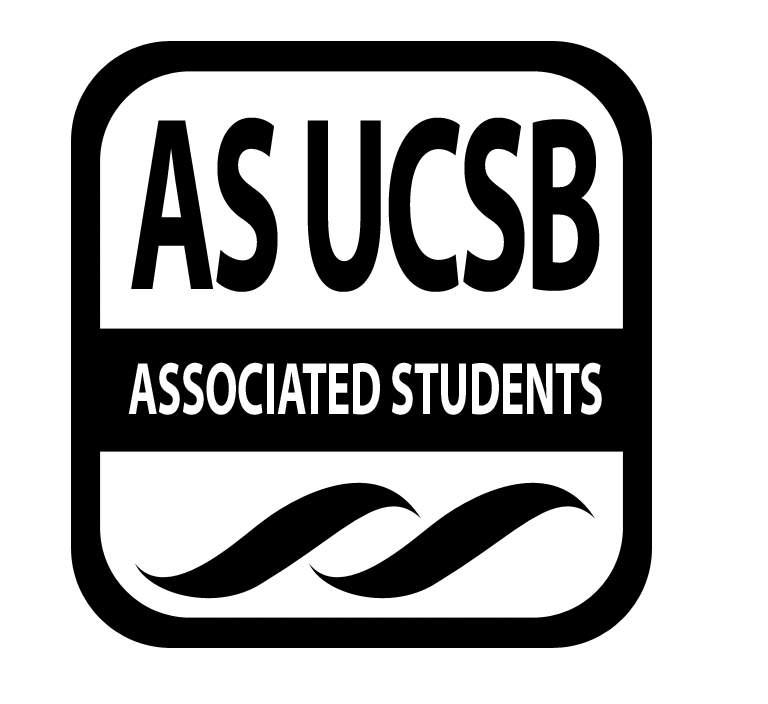 5/23/17, 7:10African Diasporic Resource Center  CALL TO ORDER at 7:10A. MEETING BUSINESSRoll CallB. PUBLIC FORUMAnnouncementsN/AREPORTS  Advisor’s Report NoneExecutive Officer’s Report(s) Midory: Idea for next year, young exec member pairs with another exec member to plan out events, so that each member plans at least one large event.  Make Ourstorian in charge of e-mails. Look at legal code and try to add one more person to a position. Make plans for Amber Rose during fall (for spring)Leanna: Improvement for next year: send delegates to Sexual Assault conference. Have a musician/female band/acapella group or spoken word piece.Amy: Rally is really long and not many people stay, should try to shorten it or split it up. Perhaps on a weekend. Group Project/Member Report(s)NoneACTION ITEMS		E. N/AF-1. Old Business:NoneDISCUSSION ITEMS Happy birthday Linay! ADJOURNMENTMeeting adjourned at 8:10 pm by Midory Ibanez.NameNote: absent (excused/not excused)arrived late (time)departed early (time)proxy (full name)NameNote:absent (excused/not excused)arrived late (time)departed early (time)proxy (full name)Alissa GomezPresentGaby CortezPresentLeanna LugoPresentAmy KooPresentIshita KanungoPresentMidory IbanezPresent Vanessa MartinezPresent